Publicado en Madrid el 03/05/2024 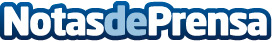 Erum Vial: comprometidos con la seguridad vial y la protección del medio ambienteErum Vial trabaja continuamente en la optimización de sus procesos para reducir su consumo de recursos naturales y minimizar la huella ambiental Datos de contacto:Erum Vial Erum Vial965 330 817Nota de prensa publicada en: https://www.notasdeprensa.es/erum-vial-comprometidos-con-la-seguridad-vial Categorias: Nacional Movilidad y Transporte Industria Automotriz Otras Industrias http://www.notasdeprensa.es